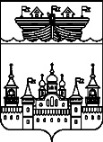 ЗЕМСКОЕ СОБРАНИЕ ВОСКРЕСЕНСКОГО МУНИЦИПАЛЬНОГО РАЙОНА НИЖЕГОРОДСКОЙ ОБЛАСТИРЕШЕНИЕ23 августа 2019 года	№78О внесении изменений в решение Земского собрания Воскресенского муниципального района Нижегородской области от 19 ноября 2010 года № 112 «Об утверждении Регламента Земского собрания Воскресенского муниципального района Нижегородской области»В целях приведения Регламента Земского собрания Воскресенского муниципального района Нижегородской области в соответствие с Федеральным законом от 06.10.2003 N 131-ФЗ «Об общих принципах организации местного самоуправления в Российской Федерации», Законом Нижегородской области от 05.11.2014 N 152-З «Об отдельных вопросах организации местного самоуправления в Нижегородской области», Уставом Земского собрания Воскресенского муниципального района Нижегородской области,Земское собрание района  решило:1.Внести в решение Земского собрания Воскресенского муниципального района Нижегородской области от 19 ноября 2010 года № 112 «Об утверждении Регламента Земского собрания Воскресенского муниципального района Нижегородской области» следующие изменения и дополнения:1) Абзац 2 статьи 2 изложить в следующей редакции:«Воскресенский  муниципальный район Нижегородской области (далее по тексту именуется – Воскресенский район) - совокупность поселений на территории Воскресенского муниципального района как административно-территориального образования, в пределах которых осуществляется местное самоуправление, имеется муниципальная собственность, местный бюджет и постоянно действующий коллегиальный орган местного самоуправления района - Земское собрание Воскресенского района.»;2)В статье 3:2.1)Часть1 изложить в следующей редакции:«1.Земское собрание является постоянно действующим коллегиальным органом местного самоуправления района и осуществляет свою деятельность в соответствии с Конституцией Российской Федерации, федеральным законодательством, Уставом Нижегородской области, законодательством Нижегородской области, уставом Воскресенского муниципального района Нижегородской области, муниципальными правовыми актами и настоящим Регламентом.»;2.2)Часть 4 дополнить словами:«...Земское собрание является муниципальным казенным учреждением, образуемым для осуществления управленческих функций, и подлежит государственной регистрации в качестве юридического лица в соответствии с Федеральным законом.Земское собрание как юридическое лицо действует на основании общих для организаций данного вида положений Федерального закона от 06.10.2003 N 131-ФЗ "Об общих принципах организации местного самоуправления в Российской Федерации" в соответствии с Гражданским кодексом Российской Федерации применительно к учреждениям.»;2.3)Часть 7 изложить в следующей редакции:«7. Земское собрание приступает к исполнению своих полномочий после избрания не менее двух третей от установленного частью 1 настоящей статьи числа депутатов Земского собрания.»;3)Пункт 1 части 2 статьи 4 изложить в следующей редакции:«1) председатель Земского собрания;»;4)Дополнить статьей 4.1:«Статья 4.1 Депутат Земского собрания1. Депутатом Земского собрания может быть гражданин Российской Федерации, достигший 18 лет на день голосования на выборах в представительный орган сельсовета, входящего в состав района, обладающий избирательным правом и избранный депутатом сельского Совета сельсовета, входящего в состав района.2. Гарантии осуществления полномочий депутата Земского собрания устанавливаются настоящим Уставом в соответствии с федеральными законами и законами Нижегородской области.Депутатам Земского собрания устанавливаются следующие гарантии осуществления своих полномочий:1) обеспечение условий для осуществления депутатом своих полномочий;2) реализация права правотворческой инициативы депутата;3) реализация права депутата на посещение органов местного самоуправления, организаций и общественных объединений, на прием в первоочередном порядке должностными лицами;4) реализация права депутата на обращение;5) реализация права депутата на получение информации;6) обеспечение депутату условий для работы с избирателями;7) реализация права на депутатский запрос;8) возмещение расходов депутата.При осуществлении своих полномочий депутат руководствуется государственными интересами и интересами района, своей предвыборной программой, организует свою работу в соответствии с Конституцией Российской Федерации, федеральными законами и законами Нижегородской области, настоящим Уставом и иными нормативными правовыми актами органов местного самоуправления района.3. Полномочия депутата Земского собрания начинаются со дня его вступления в должность главы местного самоуправления соответствующего сельсовета или со дня его избрания сельским Советом соответствующего сельсовета в состав Земского собрания и заканчиваются в день прекращения его полномочий в качестве соответственно главы местного самоуправления сельсовета или депутата сельского Совета сельсовета.4. Депутаты Земского собрания осуществляют свои полномочия, как правило, на непостоянной основе. На постоянной основе могут осуществлять свои полномочия не более десяти процентов от установленного числа депутатов Земского собрания.5. Лица, замещающие муниципальные должности, не вправе замещать государственные должности Российской Федерации, государственные должности субъектов Российской Федерации, иные муниципальные должности, должности государственной или муниципальной службы, если иное не установлено Федеральными законами.6. Осуществляющий свои полномочия на постоянной основе депутат не вправе:1) заниматься предпринимательской деятельностью лично или через доверенных лиц, а также участвовать в управлении хозяйствующим субъектом (за исключением жилищного, жилищно-строительного, гаражного кооперативов, садоводческого, огороднического, дачного потребительских кооперативов, товарищества собственников недвижимости и профсоюза, зарегистрированного в установленном порядке, совета муниципальных образований субъекта Российской Федерации, иных объединений муниципальных образований), если иное не предусмотрено федеральными законами или если в порядке, установленном муниципальным правовым актом в соответствии с федеральными законами и законами Нижегородской области, ему не поручено участвовать в управлении этой организацией;2) заниматься иной оплачиваемой деятельностью, за исключением преподавательской, научной и иной творческой деятельности. При этом преподавательская, научная и иная творческая деятельность не может финансироваться исключительно за счет средств иностранных государств, международных и иностранных организаций, иностранных граждан и лиц без гражданства, если иное не предусмотрено международным договором Российской Федерации или законодательством Российской Федерации;3) входить в состав органов управления, попечительских или наблюдательных советов, иных органов иностранных некоммерческих неправительственных организаций и действующих на территории Российской Федерации их структурных подразделений, если иное не предусмотрено международным договором Российской Федерации или законодательством Российской Федерации.6.1. Депутат Земского собрания должен соблюдать ограничения и запреты и исполнять обязанности, которые установлены Федеральным законом от 25 декабря 2008 года N 273-ФЗ "О противодействии коррупции" и другими федеральными законами.Полномочия депутата Земского собрания прекращаются досрочно в случае несоблюдения ограничений, запретов, неисполнения обязанностей, установленных Федеральным законом от 25 декабря 2008 года N 273-ФЗ "О противодействии коррупции", Федеральным законом от 3 декабря 2012 года N 230-ФЗ "О контроле за соответствием расходов лиц, замещающих государственные должности, и иных лиц их доходам", Федеральным законом от 7 мая 2013 года N 79-ФЗ "О запрете отдельным категориям лиц открывать и иметь счета (вклады), хранить наличные денежные средства и ценности в иностранных банках, расположенных за пределами территории Российской Федерации, владеть и (или) пользоваться иностранными финансовыми инструментами", а также в случае несоблюдения ограничений, установленных Федеральным законом от 6 октября 2003 года N 131-ФЗ "Об общих принципах организации местного самоуправления в Российской Федерации".6.2. Депутаты Земского собрания обязаны представлять сведения о своих доходах, расходах, об имуществе и обязательствах имущественного характера, а также сведения о доходах, расходах, об имуществе и обязательствах имущественного характера своих супруг (супругов) и несовершеннолетних детей в порядке, установленном нормативными правовыми актами Российской Федерации.6.3. Депутаты Земского собрания обязаны сообщать в порядке, установленном нормативными правовыми актами Российской Федерации, о возникновении личной заинтересованности при исполнении должностных обязанностей, которая приводит или может привести к конфликту интересов, а также принимать меры по предотвращению или урегулированию такого конфликта.6.4. Депутатам Земского собрания, осуществляющим свои полномочия на постоянной основе, а также депутатам Земского собрания, замещающим должности в Земском собрании (глава местного самоуправления, исполняющий полномочия председателя Земского собрания, заместитель председателя Земского собрания, председатели постоянных и временных комиссий (комитетов) и их заместители, иные должности в соответствии с настоящим Уставом), их супругам и несовершеннолетним детям запрещается в случаях, предусмотренных Федеральным законом "О запрете отдельным категориям лиц открывать и иметь счета (вклады), хранить наличные денежные средства и ценности в иностранных банках, расположенных за пределами территории Российской Федерации, владеть и (или) пользоваться иностранными финансовыми инструментами", открывать и иметь счета (вклады), хранить наличные денежные средства и ценности в иностранных банках, расположенных за пределами территории Российской Федерации, владеть и (или) пользоваться иностранными финансовыми инструментами.7. Депутаты информируют избирателей о своей деятельности и отчитываются перед ними в порядке, установленном решениями Земского собрания.8. Порядок и основания прекращения полномочий депутатов Земского собрания определяются настоящим Уставом в соответствии с федеральным законодательством.9. Гарантии прав депутатов Земского собрания при привлечении их к уголовной или административной ответственности, задержании, аресте, обыске, допросе, совершении в отношении их иных уголовно-процессуальных и административно-процессуальных действий, а также при проведении оперативно-розыскных мероприятий в отношении депутатов Земского собрания, занимаемого ими жилого и (или) служебного помещения, их багажа, личных и служебных транспортных средств, переписки, используемых ими средств связи, принадлежащих им документов устанавливаются федеральными законами.10. Депутат Земского собрания не может быть привлечен к уголовной или административной ответственности за высказанное мнение, позицию, выраженную при голосовании, и другие действия, соответствующие статусу депутата, в том числе по истечении срока его полномочий. Данное положение не распространяется на случаи, когда депутатом Земского собрания были допущены публичные оскорбления, клевета или иные нарушения, ответственность за которые предусмотрена федеральным законом.11. Депутат Земского собрания, осуществляющий полномочия на постоянной основе, не может участвовать в качестве защитника или представителя (кроме случаев законного представительства) по гражданскому, административному или уголовному делу либо делу об административном правонарушении.»;5)Статью 5 изложить в следующей редакции:«Статья 5 Председатель Земского Собрания и порядок его избрания.1. Председатель Земского Собрания избирается депутатами из своего состава на заседании Земского Собрания после избрания нового состава депутатов или досрочного прекращения полномочий председателя Земского Собрания на срок его полномочий в качестве депутата представительного органа поселения, входящего в состав Воскресенского района, или главы поселения, входящего в состав Воскресенского района.2. Председатель Земского Собрания избирается тайным голосованием с использованием бюллетеней большинством голосов от установленного числа депутатов Земского Собрания. 3. Для проведения тайного голосования и определения его результатов из числа депутатов открытым голосованием избирается счетная комиссия в количестве не менее трех человек.Порядок работы счетной комиссии Земского собрания района осуществляется в соответствии со статьей 6.1 настоящего Регламента4. Кандидаты на должность председателя Земского Собрания выдвигаются на заседании Земского Собрания в порядке самовыдвижения, а также депутатом (депутатами) Земского Собрания, депутатскими объединениями (фракциями).5. После выдвижения кандидатов может проводиться обсуждение кандидатов. Представители, выдвинувшие своего кандидата, имеют право выступить в поддержку представленной кандидатуры. При обсуждении кандидатов депутаты Земского Собрания имеют право высказываться "за" или "против" любого кандидата. Обсуждение кандидатов прекращается по решению Земского Собрания, принятому большинством голосов депутатов, принявших участие в голосовании. Кандидатам предоставляется слово для выступления и ответов на вопросы.6. После обсуждения кандидатов их фамилии в алфавитном порядке вносятся в бюллетень для тайного голосования. В бюллетень не вносятся кандидатуры, взявшие самоотвод. Самоотвод принимается без обсуждения и голосования. Если в списке кандидатов осталась одна кандидатура, то голосование проводится по одной кандидатуре.7. Тайное голосование по избранию Председателя Земского Собрания проводится в соответствии со статьей 33 настоящего Регламента.8. Депутат считается избранным на должность Председателя Земского Собрания, если по результатам тайного голосования за него проголосовало большинство от установленного числа депутатов Земского Собрания.9. В случае если на должность Председателя Земского Собрания было выдвинуто более двух кандидатов, и ни один из них не набрал требуемого для избрания числа голосов, то проводится повторное голосование по двум кандидатам, получившим наибольшее число голосов. Если в результате снятия кандидатом своей кандидатуры останется одна кандидатура, то голосование проводится по одной кандидатуре.10. Депутат считается избранным на должность Председателя Земского Собрания, если по результатам повторного голосования за него проголосовало большинство от установленного числа депутатов Земского Собрания.11. Если при первом голосовании в бюллетень были внесены одна или две кандидатуры и Председатель Земского Собрания не был избран, а также, если при повторном голосовании ни один из двух кандидатов не набрал требуемого для избрания числа голосов депутатов, Земского Собрание проводит повторные выборы Председателя Земского Собрания. Повторные выборы проводятся в соответствии с правилами, установленными настоящей статьей. При этом допускается выдвижение кандидатов, которые выдвигались ранее.12. Избрание председателя Земского Собрания оформляется решением Земского Собрания.13. Председатель Земского Собрания вступает в должность со дня принятия решения о его избрании и прекращает свои полномочия в случае прекращения полномочий в качестве депутата представительного органа поселения, входящего в состав Воскресенского района, или главы поселения, входящего в состав Воскресенского района либо досрочно, в случаях, предусмотренных законодательством.14. Председатель Земского Собрания осуществляет свои полномочия на непостоянной основе.»;6)Дополнить статьей 5.1:«Статья 5.1 Полномочия председателя Земского собранияПредседатель Земского собрания Воскресенского района:1) осуществляет руководство подготовкой заседаний Земского собрания и вопросов, вносимых на рассмотрение Земского собрания;2) созывает заседания Земского собрания, доводит до сведения депутатов Земского собрания время и место их проведения, а также проект повестки дня;3) издает постановления и распоряжения по вопросам организации деятельности Земского собрания;4) ведет заседания Земского собрания;5) осуществляет общее руководство работой аппарата Земского собрания;6) оказывает содействие депутатам Земского собрания в осуществлении ими своих полномочий, организует обеспечение их необходимой информацией;7) принимает меры по обеспечению гласности и учету общественного мнения в работе Земского собрания;8) подписывает протоколы заседаний и другие документы Земского собрания;9) организует в Земском собрании прием граждан, рассмотрение их обращений, заявлений и жалоб;10) в соответствии с законодательством о труде пользуется правом найма и увольнения работников аппарата Земского собрания, применяет меры дисциплинарной, материальной и иной ответственности к работникам аппарата, решает вопросы об их поощрении;11) координирует деятельность постоянных комиссий, депутатских групп;12) открывает и закрывает расчетные счета Земского собрания в банках;14) осуществляет иные полномочия в соответствии с Регламентом Земского собрания.»;7)Статью 6 изложить в следующей редакции:«Статья 6. Заместитель председателя Земского собрания1. Из числа депутатов Земского собрания на срок его полномочий тайным голосованием избирается заместитель председателя Земского собрания Воскресенского района.2. Порядок избрания заместителя председателя Земского собрания Воскресенского района аналогичен порядку избрания председателя Земского собрания района.3. Решение об избрании заместителя председателя Земского собрания Воскресенского района оформляется решением Земского собрания.3. Заместитель председателя Земского собрания исполняет обязанность председателя Земского собрания в случае его отсутствия, невозможности осуществления им своих полномочий, досрочного прекращения полномочий либо по его поручению.4.Заместитель председателя Земского собрания вступает в должность со дня принятия решения о его избрании и прекращает свои полномочия в случае прекращения полномочий в качестве депутата представительного органа поселения, входящего в состав Воскресенского района, или главы поселения, входящего в состав Воскресенского района либо досрочно, в случаях, предусмотренных законодательством.5. Председатель Земского Собрания осуществляет свои полномочия на непостоянной основе.»;8)Дополнить статьей 6.1:«Статья 6.1 Порядок работы счетной комиссии Земского собрания района1. На период проведения голосования по вопросам избрания главы местного самоуправления района, председателя Земского собрания, заместителя председателя Земского собрания, в иных случаях, отнесенных к компетенции Земского собрания, определения результатов голосования Земское собрание избирает из своего состава счетную комиссию в количестве не менее трех человек.Если член счетной комиссии включен в число кандидатов, то решением Земского собрания он исключается из состава счетной комиссии и избирается новый член счетной комиссии. Указанное решение принимается открытым голосованием большинством голосов от числа избранных депутатов Земского собрания.2. Основной задачей счетной комиссии является обеспечение равных прав депутатов Земского собрания при голосовании по вопросам повестки дня, указанных в пункте 1 настоящей статьи, а также достоверное определение результатов волеизъявления участников такого заседания.3. Функции счетной комиссии включают в себя:- определение кворума заседания Земского собрания;- разъяснение порядка голосования по вопросам, выносимым на голосование;- обеспечение установленного порядка голосования и прав депутатов Земского собрания при голосовании;- подсчет голосов и подведение итогов голосования по вопросам повестки дня, указанных в пункте 1 настоящей статьи;- фиксирование итогов голосования;- составление протоколов об итогах голосования (далее - протокол) посредством подсчета голосов;- иные функции, вытекающие из задач комиссии.4. Счетная комиссия из своего состава большинством голосов от общего числа избранных членов комиссии открытым голосованием избирает председателя и секретаря. Председатель счетной комиссии представляет счетную комиссию перед Земским собранием, выполняет иные функции, предусмотренные настоящим Регламентом. Секретарь счетной комиссии ведет и составляет документы счетной комиссии, осуществляет иные функции, предусмотренные настоящим Регламентом.5. Заседание счетной комиссии правомочно, если в нем приняло участие не менее двух третей от общего числа избранных членов счетной комиссии.4. При решении вопросов каждый член счетной комиссии обладает одним голосом. Решение счетной комиссии принимается открытым голосованием поднятием руки большинством голосов от числа избранных членов комиссии.5. Счетная комиссия определяет наличие кворума на заседании Земского собрания по листу регистрации депутатов Земского собрания.6. Подсчет голосов осуществляется членами комиссии открыто и гласно. Комиссия осуществляет подсчет голосов по каждому из вариантов, выраженных формулировками "за", "против", "воздержался".7. После подсчета голосов комиссия оформляет протокол, в котором должны быть указаны:- дата, время, место проведения голосования;- общее количество членов комиссии;- наличие/отсутствие необходимого кворума для голосования- вопросы, поставленные на голосование;- итоги голосования по вопросам, поставленным на голосование.8. Протокол подписывается председателем комиссии, всеми членами счетной комиссии, участвующими в подсчете голосов.Член счетной комиссии, который не согласен с протоколом в целом или с отдельными его положениями, вправе приложить к протоколу особое мнение, о чем в протоколе совершается соответствующая запись.9. Протокол передается председательствующему Земского собрания района.»;9)Статью 7 изложить в следующей редакции:«Статья 7. Порядок освобождения от должности председателя Земского собрания и заместителя председателя Земского собрания1. Полномочия председателя (заместителя председателя) Земского собрания прекращаются досрочно в случаях, установленных статьей 28 Устава района, а также:1.1. на основании личного письменного заявления о добровольном сложении полномочий председателя (заместителя председателя);1.2. в случае выражения Земским собранием недоверия председателю (заместителю председателя);1.3. признания решением суда, вступившим в законную силу, выборов председателя (заместителя председателя) Земского собрания недействительными.2. Вопрос об освобождении от должности председателя (заместителя председателя) Земского собрания рассматривается на заседании Собрания при поступлении личного заявления председателя (заместителя председателя) Земского собрания или по предложению группы депутатов численностью не менее одной трети от установленной численности депутатов Земского собрания.Для рассмотрения инициативы о выражении недоверия группа депутатов подает в Земское собрание письменное заявление о выражении недоверия председателю (заместителю председателя) Земского собрания и досрочном прекращении его полномочий.Заявление должно быть подписано всеми членами группы депутатов собственноручно с указанием фамилии, имени, отчества.В заявлении группы депутатов должны содержаться:1) сформулированное предложение о выражении недоверия председателю (заместителю председателя) Земского собрания и досрочном прекращении его полномочий;2) изложение оснований инициирования выражения недоверия.Заявление о выдвижении инициативы о выражении недоверия и досрочном прекращении полномочий должно быть рассмотрено Земским собранием в срок, не превышающий 30 дней со дня получения заявления.Вопрос об освобождении от должности заместителя председателя Земского собрания рассматривается и по предложению председателя Земского собрания.3. Вопрос об освобождении от должности председателя (заместителя председателя) Земского собрания без голосования и обсуждения включается в повестку (проект повестки) дня заседания Собрания.4. При рассмотрении вопроса об освобождении от должности председателя Земского собрания функции председательствующего на заседании Собрания до принятия решения по данному вопросу исполняет заместитель председателя Земского собрания.5. Вопрос об освобождении от должности председателя (заместителя председателя) Земского собрания) рассматривается в его присутствии, либо в его отсутствие без уважительной причины. При этом председатель (заместитель председателя) Земского собрания  вправе выступить с отчетом о своей деятельности.6. Решение об освобождении от должности председателя Земского собрания  считается принятым, если за него проголосовало не менее двух третей от установленной численности депутатов Собрания.Решение об освобождении от должности заместителя председателя Собрания принимается большинством голосов от числа избранных депутатов Собрания.7. Решение об освобождении от должности председателя (заместителя председателя) Земского собрания оформляется решением Собрания.8. В случае досрочного прекращения полномочий председателя (заместителя председателя) Земского собрания выборы нового председателя (заместителя председателя) Земского собрания проводятся не позднее 30 дней со дня досрочного прекращения полномочий.9. На основании личного письменного заявления о добровольном сложении полномочий председателя (заместителя председателя) решение принимается Земским собранием открытым голосованием большинством голосов от числа депутатов, присутствующих на заседании.В случае непринятия Земским собранием отставки председателя (заместителя председателя) он вправе сложить свои полномочия по истечении двух недель после подачи заявления.»;10)Часть 1 статьи 8 изложить в следующей редакции:«1. Из числа депутатов Земского собрания образуются постоянные комиссии для предварительного рассмотрения и подготовки вопросов, относящихся к ведению Земского собрания.»;11)Статью 16 изложить в следующей редакции:«Статья 16.Фракции в Земском собрании Воскресенского  района1. Депутаты Земского собрания, избранные в составе списков кандидатов, выдвинутых политическими партиями (их региональными отделениями или иными структурными подразделениями), входят в депутатские объединения (во фракции) (далее - фракция), за исключением случая, предусмотренного частью 3 настоящей статьи. Фракция включает в себя всех депутатов (депутата), избранных (избранного) в составе соответствующего списка кандидатов. Во фракции могут входить также депутаты, избранные по одномандатным или многомандатным избирательным округам, и депутаты (депутат), избранные (избранный) в составе списка кандидатов политической партии (ее регионального отделения или иного структурного подразделения), указанной в части 3 настоящей статьи.2. Порядок деятельности фракций устанавливается законом субъекта Российской Федерации.3. В случае прекращения деятельности политической партии в связи с ее ликвидацией или реорганизацией деятельность ее фракции в представительном органе муниципального образования, а также членство депутатов в этой фракции прекращается со дня внесения в единый государственный реестр юридических лиц соответствующей записи.4. Депутат, избранный в составе списка кандидатов, выдвинутого политической партией (ее региональным отделением или иным структурным подразделением), не вправе выйти из фракции, в которой он состоит в соответствии с частью 1 настоящей статьи. Указанный депутат может быть членом только той политической партии, в составе списка кандидатов которой он был избран.5. Депутат, избранный по одномандатному или многомандатному избирательному округу и входящий во фракцию, или депутат, избранный в составе списка кандидатов политической партии, указанной в части 3 настоящей статьи, и входящий во фракцию, может быть членом только той политической партии, во фракцию которой он входит.6. Депутат, избранный в составе списка кандидатов политической партии, указанной в части 3 настоящей статьи, и вступивший в политическую партию, которая имеет свою фракцию в представительном органе муниципального образования, входит в данную фракцию и не вправе выйти из нее.7. Несоблюдение требований, предусмотренных частями 4 - 6 настоящей статьи, влечет за собой прекращение депутатских полномочий.»;12)В статье 20 слова по тексту «глава местного самоуправления» в соответствующем падеже заменить словами «председатель Земского собрания» в соответствующем падеже;13)В статье 20:13.1)Пункт 3 части 1 изложить в редакции:«Внеочередные заседания созываются председателем Земского собрания по собственной инициативе, по инициативе главы местного самоуправления или по инициативе не менее одной трети депутатов Земского собрания.»;13.2)Часть 4 изложить в редакции:«4. На закрытом заседании вправе присутствовать глава местного самоуправления района, являющийся главой местной администрации. Лица, не являющиеся депутатами, присутствуют на заседании по решению Земского собрания Воскресенского района.»;14)Статью 21 изложить в редакции: «Статья 21.Первое заседание вновь сформированного Земского собрания Воскресенского района 1.Первое заседание вновь сформированного Земского собрания проводится не позднее тридцати дней со дня формирования Земского собрания в правомочном составе. Созывает и готовит его глава местного самоуправления, возглавляющий Земское собрание предыдущего созыва, а в его отсутствие - заместитель председателя Земского собрания предыдущего созыва. Открывает и ведет первое заседание до избрания председателя Земского собрания старейший по возрасту депутат.»;15)В статьях 22,23,24 слова по тексту «глава местного самоуправления» в соответствующем падеже заменить словами «председатель Земского собрания» в соответствующем падеже;16)В статье 26 слова по тексту «глава местного самоуправления» в соответствующем падеже заменить словами «председатель Земского собрания» в соответствующем падеже;17)В статье 27 слова по тексту «глава администрации Воскресенского района» в соответствующем падеже заменить словами «глава местного самоуправления Воскресенского района»;18)В статье 33 18.1)Часть 1 изложить в редакции:«1.Тайное голосование проводится при избрании председателя Земского собрания, заместителя председателя Земского собрания, а также по иным вопросам по решению Земского собрания, принятому большинством голосов от установленного числа депутатов Земского Собрания.»;18.2)В части 4 слова «в количестве пяти человек» заменить словами «в количестве не менее трех человек»;18.3)В части 4 слова по тексту «глава местного самоуправления» в соответствующем падеже заменить словами «председатель Земского собрания» в соответствующем падеже;19)Часть 1 статьи 34 изложить в редакции:«1.Устав района, решение Земского собрания Воскресенского района о внесении изменений в Устав района, решение Земского собрания о досрочном прекращении полномочий председателя Земского собрания принимаются двумя третями голосов от установленной численности депутатов Земского собрания Воскресенского района.Иные решения Земского собрания Воскресенского района принимаются большинством голосов от числа избранных депутатов.»;20)В статьях 38,39  слова по тексту «глава местного самоуправления» в соответствующем падеже заменить словами «председатель Земского собрания» в соответствующем падеже;21)В части 1 статьи 39 слова «глава администрации Воскресенского района» заменить словами «глава местного самоуправления Воскресенского района»; а слова по тексту «глава местного самоуправления» в соответствующем падеже заменить словами «председатель Земского собрания» в соответствующем падеже;22)В части 1 статьи 46 слова «глава администрации Воскресенского района» заменить словами «глава местного самоуправления Воскресенского района»;23)Часть 1 статьи 48 изложить в следующей редакции:«1.Глава местного самоуправления района, председатель Земского собрания и должностные лица, в назначении или согласовании назначения которых принимает участие Земское собрание, один раз в год предоставляют Земскому собранию Воскресенского района отчет о своей деятельности, который может быть совмещен с отчетом об исполнении бюджета или представлен самостоятельно.»;24)Часть 2 статьи 50 изложить в  следующей редакции:2.Вновь сформированный состав Земского собрания района вправе принять большинством голосов от общего числа депутатов новую редакцию Регламента.25)Приложение к Регламенту Земского собрания Воскресенского муниципального района Нижегородской области изложить в следующей редакции:«Приложениек Регламенту Земского собранияВоскресенского муниципального районаНижегородской областиРЕЕСТРДЕПУТАТСКИХ ОБЪЕДИНЕНИЙ ЗЕМСКОГО СОБРАНИЯВОСКРЕСЕНСКОГО  РАЙОНАПредседатель Земского собрания ».2. Настоящее решение вступает в силу после истечения срока полномочий или досрочного прекращения полномочий главы местного самоуправления муниципального района, избранного до дня вступления в силу Закона Нижегородской области от 01.06.2016 N 83-З «О внесении изменений в Закон Нижегородской области "Об отдельных вопросах организации местного самоуправления в Нижегородской области».Глава местного самоуправления		А.В.Безденежных
п/пДата регистрации  
депутатского    
объединенияНаименование,  
форма и дата  
создания    
депутатского  
объединенияРуководитель и 
заместитель  
руководителя  
депутатского  
объединения  
(Ф.И.О.)Персональный  
состав     
депутатского  
объединения   
(Ф.И.О. членов 
объединения)1 2         3        4       5        